ANNEXE 12Formulaire relatif au compte-rendu du premier entretien intermédiaireMinistère des solidarités et de la santéMinistère du travailMinistère de l’éducation nationale et de la jeunesseMinistère des sportsMINISTERE DE L’EDUCATION NATIONALE ET DE LA JEUNESSEMINISTERE DES SPORTSFORMATION PROFESSIONNELLE STATUTAIRE DES AGENTS RELEVANT DES CORPS SPECIFIQUES DE LA JEUNESSE ET DES SPORTSDEUXIEME ENTRETIEN INTERMEDIAIREFiche de renseignement relative au stagiaireCorps : Recrutement :DATE : __/__/____PERSONNES PRESENTES :Directeur de stageParticipation : Inspecteur général de la jeunesse et des sports – inspecteur général référent territorialParticipation : Maître de stageParticipation : Conseiller de stageParticipation : Personnalité qualifiéePersonnalité qualifiéeAdaptation aux fonctionsImplication du stagiaireAdéquation entre les besoins recensés en termes de compétences à acquérir ou à approfondir et les formations suiviesAjustements et mesures correctives (si nécessaire)Bilan généralFait à ______________________________Le __/__/____Le second entretien permet de vérifier si l'adaptation aux fonctions s'effectue normalement et si l'implication du stagiaire est réelle. Il est l’occasion de vérifier l’adéquation entre les besoins recensés en termes de compétences à acquérir ou à approfondir et les formations suivies. Il permet de vérifier que les éventuelles mesures correctives prises à l’issue du premier entretien sont effectives et suffisantes, et d’en prendre de nouvelles dans le cas contraire.Chaque entretien fait l’objet d’un compte-rendu circonstancié rédigé par le directeur de stage. Ces comptes rendus, signés par le stagiaire et le directeur de stage, sont transmis par celui-ci au bureau de la formation de la direction des ressources humaines, à l’inspecteur général référent territorial et à l’opérateur de formation. Le directeur de stage adresse au stagiaire une copie de chaque compte-rendu.Bureau de la formation : hatharith.khieu@sg.social.gouv.fr CREPS de Poitiers : formation.statutaire@creps-poitiers.sports.gouv.frNom : Prénom :Service :Conseiller d’éducation populaire et de jeunesse (CEPJ)Professeur de sport (PS)Inspecteur de la jeunesse et des sports (IJS)Conseiller technique et pédagogique supérieur – jeunesse (CTPS – jeunesse)Conseiller technique et pédagogique supérieur – sport (CTPS – sport)Concours externe (CEPJ, PS, IJS)Concours interne (CEPJ, PS, IJS, CTPS)Contrat de travailleurs handicapés (CEPJ, PS, IJS, CTPS)Liste d’aptitude (CEPJ, PS)Fonctions :Deuxième entretien intermédiaireNom : Prénom :Qualité :OUINONNom : Prénom :OUINONNom : Prénom :Qualité :OUINONNom : Prénom :Qualité :OUINONNom : Prénom :Qualité :Nom : Prénom :Qualité :Le service d’affectationLe stagiaireNom et prénom :Signature :Nom et prénom :Signature :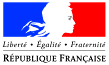 